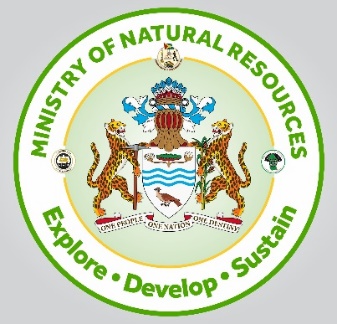 Apprenticeship Application FormInterview DetailsStudent Name:        	    Date:                                          Time:     	          Address and Region: __________________________________________________________________    Date of Birth & Copy of Birth Certificate D/M/Y: _____________________________Area of Interest:  ____________________________   Applicant Phone Number: __________________School attended or Attending 	__________________________________________________________________Skills Acquired Educational Achievements               _________________________________________________________________	___________________________________________________________________	____________________________________________________________________	____________________________________________________________________	300 words paragraph on Natural Resources, (Forestry & Mining / Oil & Gas) 	Ministry of Natural Resources Permission Slip Please return this permission slip by        I _________________ give permission for my child __________________________ to participate in MNR Apprenticeship Training program and Educational Field Trips from Special instructions for child:  Emergency Contact:In Case of an emergency, I give permission for my child to receive medical treatment.Parents or guardians are responsible for their child’s vaccination against communicable diseases or other.  Relation to applicant: Signature: 	Date: * To be returned with application form